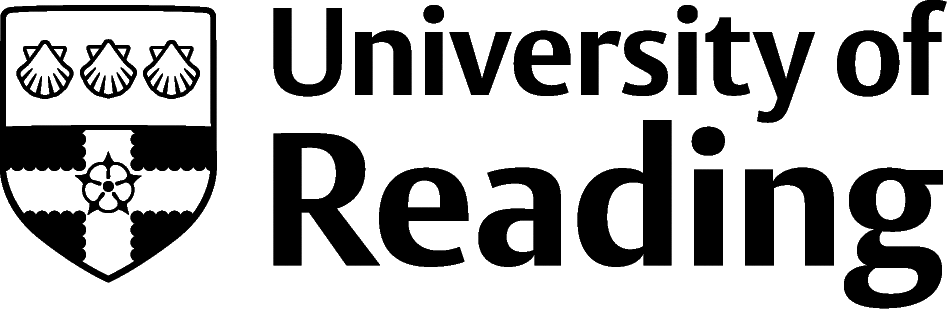 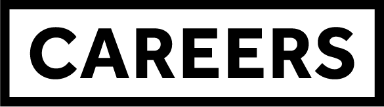 Accounting And Financial ServicesOverviewAccording to The Accounting Profession in the UK and Ireland CCAB report (November 2018), the accounting sector employs over 800,000 accountants and accounts related employees in the UK, responsible for the ‘collection, analysis and reporting of financial information’ which is key to commercial success and the economy, contributing £59 million to Gross Domestic Product (GDP).Accounts professionals may work in financial, management, auditing, tax, forensic and compliance roles, amongst others, and be employed in private (also known as public) practice accounting firms, ‘in house’ within organisation finance departments, retail, and investment banks. Chartered Accountants may choose professional training through ICAEW, ACCA, AICPA-CIMA or CIPFA from a wide range of degree disciplines. The largest employers of accounting professionals are the public administration, education and health sectors and ‘The Big Four’ consist of PWC, Deloitte, EY and KPMG, with PWC currently the market leader. Most employers are small and medium sized firms.Financial services firms may include retail and investment banks, broking, consultancy and risk management firms, insurance and underwriting providers, actuarial services, and pensions providers and investors, responsible for providing clients with financial products and services and forecasting and investment of funds.RolesInternship, one-year placement and graduate roles may have minimum entry requirements, open to applicants from a range of disciplines. Larger companies may offer graduate schemes which typically offer 12-24 months training in different departments or locations of the business.Each job title links through to a broad job description, salary and conditions, entry requirements, typical recruiters, and links to further useful information.Chartered AccountantChartered Management AccountantChartered Public Finance AccountantForensic AccountantActuaryData AnalystEconomistManagement ConsultantInsurance BrokerPensions ConsultantLoss AdjusterUnderwriterYou can view additional job roles by using the Prospects and Indeed.com websites.Building ExperienceGaining experience is important for you to find out about the industry and stand out in a competitive job market. The sector is heavily regulated, so learning about legislation, processes, procedures and software systems is vital. Large firms may offer insight days, work experience and internships (some available from first year) which provide an introduction to the industry and can be a great opportunity to meet industry professionals. Languages may be an advantage in some companies.Approaching local small and medium sized firms directly to enquire about work experience and shadowing opportunities is a good way to make contacts and build experience. The Reading Internship Scheme may have suitable opportunities.Volunteering can add valuable experience, so you could consider becoming a Treasurer or Trustee of a club, society or charity. Visit Reading Students' Union for volunteering, club, and society opportunities. The ICAEW lists volunteering opportunities on its website and doit.life advertises a wide range of opportunities locally and nationally.Finding opportunitiesCheck My Jobs Online for vacancies and visit campus career fairs and employer presentations to find out more about which employers are advertising vacancies and coming onto campus.Becoming a student member of one of the professional bodies, such as ICAEW.com which offers ACA training, ACCAGlobal.com, aicpa-cima.com or CIPFA.org can offer member benefits, talks, events and volunteering and campus ambassador opportunities, with the chance to meet industry professionals.Accountancy and Finance Career InformationProspects.ac.uk | Targetjobs.co.uk | Insidecareers.co.uk | AllAboutFinance.co.uk/finance-careers | DiscoverRisk.co.ukFurther Study/ResearchUniversity of Reading | Find a Masters | Find a PhDGraduate Jobsprospects.ac.uk | targetjobs.co.uk | milkround.com | ratemyplacement.co.uk | gradcracker.com Exploring FurtherAccountancyAge.com (accounting industry news)Institute of Chartered Accountants in England and Wales ICAEW (icaew.com/about-icaew)Association of Certified Chartered Accountants ACCA (accaglobal.com)American Institute of CPAs (AICPA) and The Chartered Institute of Management Accountants (CIMA) https://www.aicpa-cima.com/home) The Chartered Institute of Public Finance and Accountancy CIPFA (cipfa.org)The Association of Accounting Technicians AAT (aat.org.uk)The Institute of Chartered Accountants of Scotland ICAS (icas.com)  Consultative Committee of Accountancy Bodies CCAB (ccab.org.uk)The Chartered Institute of Taxation (tax.org.uk)Financial Conduct Authority (fca.org.uk/about) (financial services regulator)Financial Reporting Council (frc.org.uk) Pensions Management Institute PMI (pensions-pmi.org.uk)Chartered Insurance Institute CII (cii.co.uk)Institute and Faculty of Actuaries (actuaries.org.uk)The skills and knowledge you’ve developed in your degree will be valuable in a wide range of roles and sectors. If you’re thinking of looking further afield but aren’t sure where to start, why not book an appointment with one of our Careers Consultants? Remember, graduates can use the Careers Centre for up to two years after they graduate. Explore our Careers Blog for more industry guidance and useful careers advice!